Пальчиковые игрыПальчиковые игры – один из лучших способов развития речи и мышления детей. Она доставляет ребенку удовольствие и радость, а  эти чувства являются сильнейшим средством, стимулирующим активное восприятие речи и порождающим самостоятельную речевую деятельность. Пальчиковые игры, сопровождаемые речью, превращаются в своеобразные маленькие спектакли. Они так увлекают малышей и приносят им столько  пользы! Пальчиковые игры – это массаж и гимнастика для рук, а иногда и для ног. Можно просто почитать их малышам и попросить подвигать пальчиками  так, как они этого хотят. Лучше стихи читать наизусть. Необходимо, чтобы дети видели ваше лицо и ваши эмоции.  Главная цель пальчиковых игр – переключение внимания, улучшение координации и мелкой моторики, что напрямую воздействует на умственное развитие ребенка. Кроме того, при повторении стихотворных строк и одновременном движении пальцами у малышей формируется правильное звукопроизношение, умение быстро и  четко говорить, совершенствуется память, способность согласовывать движения и речь.Предлагаем вашему вниманию несколько игр  и надеемся, что они понравятся вам и вашим детям и  подарят радость общения.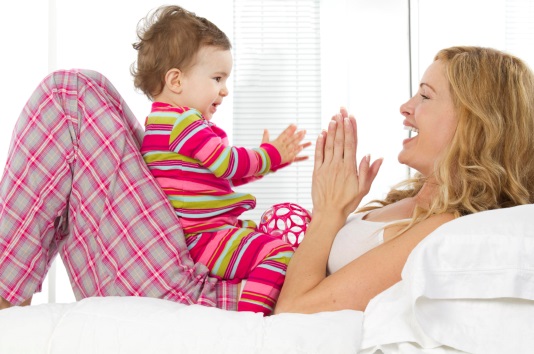 Движение руки всегда тесно связаны с речью и способствуют её развитию.В.М.БехтеревВозраст 2-3 годаВозраст 2-3 годаРаскатились по дорожке разноцветные горошки,Птички весело клюют,Нам горошки не дают.Дайте мне горошинку,Я такой хорошенький.Стучим пальчиками по столуСложить 3 пальчика вместе, стучим по столуГрозим пальчикомПальчиками обеих рук просимГладим себя по голове.Мышка в норку забралась,На замочек заперлась,В дырочку она глядит, На заборе кот сидит.Присели и пальчиками обеих рук «бежим» по полу3 пальчика вместе изображаем ключ в рукеДелаем из  2 –х  пальчиков дырочку и смотрим в неёОбеими руками делаем ушки.Пальчик – мальчик, где ты был? С этим братцем в лес ходил, С этим братцем щи варил, С этим братцем кашу ел, С этим братцем песни пел. Поглаживают большой палецПоглаживают указательный палецСредний палец,Безымянный палец,Мизинец.Возраст 3-4 годаВозраст 3-4 года1,2,3,4,5Мы во двор пошли гулять,Птичек крошками кормили,Бабу снежную лепили,С горки мы потом катались,А еще в снегу валялись, Все в снегу пришли домой.Считаем пальчикиШагаем на местеИмитируем пальцами, как сыплем крошкиИмитируем круговыми движениями рук лепкуИмитируем катание с коркиПокружиться на местеТопаем на местеНаступает Новый год, Детки водят хоровод.Висят на елке шарики,Светятся фонарики,Кружатся снежинки.Дед Мороз к нам идет, Всем подарки он несет!Показываем обеими рукамиВзялись за руки,  кружимсяПальцы рук округляем и поворачиваем вправо, влевоСжимаем и разжимаем пальцы обеих рукПоднимаем руки, плавно опускаемШагаем на местеРазводим руки в стороны.Возраст 4-5 летВозраст 4-5 летЭта игра поможет вашему ребенку запомнить дни недели.В понедельник мы стирали,А во вторник подметали,В среду мы пекли калач,А в четверг играли в мяч,В пятницу мы чашки мыли,А в субботу торт купили,И конечно в воскресенье ждали всех на день рожденья.Трём кулачками друг о друге Движения пальцами рук от себяПрикладываем ладошки друг к другуПодпрыгиваем на месте, а руками имитируем бросание мяча от себя«Моем» кулаки по очереди круговыми движениями Ладони  рук вытягиваем впередРуки ладонями вверх, сжимаем и разжимаем пальцы рук